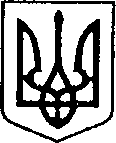 УКРАЇНАЧЕРНІГІВСЬКА ОБЛАСТЬН І Ж И Н С Ь К А    М І С Ь К А    Р А Д АВ И К О Н А В Ч И Й    К О М І Т Е ТР І Ш Е Н Н Явід 24.05.2018  р.	                     м. Ніжин		            № 162Про розгляд матеріалівкомісії з питань захисту прав дитиниВідповідно до статей 34, 42, 51,52, 53, 59, 73 Закону України «Про місцеве самоврядування в Україні», Регламенту виконавчого комітету Ніжинської міської ради, затвердженого рішенням виконавчого комітету Ніжинської міської ради Чернігівської області VII скликання від 11 серпня 2016 року №220, протоколу засідання комісії з питань захисту прав дитини від 21.05.2018 р., та  розглянувши заяви громадян, виконавчий комітет міської ради вирішив:На підставі статей 176, 177 Сімейного кодексу України, статей 17, 18 Закону України «Про охорону дитинства», статті 12 Закону  України «Про основи соціального захисту бездомних громадян і безпритульних дітей», статті 32 Цивільного кодексу України дозволити:ПІП подарувати ПІП 1/3 частину житлового будинку (конфіденційна інформація) в місті Ніжині, що належить йому згідно зі свідоцтвом про право на спадщину за законом  та в якому на реєстраційному обліку перебуває ПІП, 26.07.2011 р.н. При цьому права та інтереси малолітнього не будуть порушені, оскільки місце його реєстрації не зміниться.ПІП прийняти в дар на ім’я малолітньої дитини ПІП, 16.05.2013р.н., від батька, ПІП, 1/3 частину квартири (конфіденційна інформація)) в місті Ніжині, що належить йому згідно з свідоцтвом про придбання нерухомого майна з прилюдних торгів (конфіденційна інформація) та підписати договір дарування.ПІП подарувати ПІП ¾ частини житлового будинку (конфіденційна інформація) в місті Ніжині, що належить йому згідно з договором купівлі-продажу, свідоцтва про право на спадщину  та в якому на реєстраційному обліку перебуває малолітня ПІП, 30.05.2017 р.н.. При цьому права та інтереси малолітньої не будуть порушені, оскільки місце її реєстрації не зміниться.ПІП подарувати ПІП житловий будинок (конфіденційна інформація) в місті Ніжині, що належить їй згідно з рішенням суду (конфіденційна інформація) та в якому на реєстраційному обліку перебуває малолітній ПІП, 13.07.2011р.н.. При цьому права та інтереси малолітнього не будуть порушені, оскільки місце його реєстрації не зміниться.ПІП, ПІП купити на ім’я малолітнього сина ПІП, 06.05.2011р.н., 1/3 частку квартири (конфіденційна інформація)в місті Ніжині та підписати договір купівлі-продажу.ПІП, ПІП продати від імені малолітнього сина ПІП, 06.05.2011р.н., 1/3 частку квартири (конфіденційна інформація)в місті Ніжині, що належить йому згідно з договором міни (конфіденційна інформація), за умови придбання на ім’я малолітнього 1/3 частки квартири (конфіденційна інформація) та підписати договір купівлі-продажу.ПІП зняти кошти в сумі 60 грн. ( шістдесят грн. 00 коп.) з рахунку №(конфіденційна інформація) Відкритого акціонерного товариства «Державний ощадний банк України», що належить її підопічній ПІП, 22.08.2003 р.н. При цьому права та інтереси дитини не будуть порушені, оскільки кошти будуть використані на сплату адміністративного збору для реєстрації місця проживання дитини.ПІП зняти кошти в сумі 60 грн. ( шістдесят грн. 00 коп.) з рахунку №(конфіденційна інформація) Відкритого акціонерного товариства «Державний ощадний банк України», що належить її підопічній ПІП, 12.02.2002 р.н. При цьому права та інтереси дитини не будуть порушені, оскільки кошти будуть використані на сплату адміністративного збору для реєстрації місця проживання дитини.ПІП зняти кошти в сумі 60 грн. ( шістдесят грн. 00 коп.) з рахунку (конфіденційна інформація)Відкритого акціонерного товариства «Державний ощадний банк України», що належить її підопічному ПІП, 22.05.2002 р.н. При цьому права та інтереси дитини не будуть порушені, оскільки кошти будуть використані на сплату адміністративного збору для реєстрації місця проживання дитини.ПІП зняти кошти в сумі 60 грн. ( шістдесят грн. 00 коп.) з рахунку №(конфіденційна інформація) Відкритого акціонерного товариства «Державний ощадний банк України», що належить її підопічній ПІП,02.08.2004 р.н. При цьому права та інтереси дитини не будуть порушені, оскільки кошти будуть використані на сплату адміністративного збору для реєстрації місця проживання дитини.ПІП зняти кошти в сумі 60 грн. ( шістдесят грн. 00 коп.) з рахунку №(конфіденційна інформація) Відкритого акціонерного товариства «Державний ощадний банк України», що належить її підопічному ПІП, 24.02.2003 р.н. При цьому права та інтереси дитини не будуть порушені, оскільки кошти будуть використані на сплату адміністративного збору для реєстрації місця проживання дитини.ПІП зняти кошти в сумі 60 грн. ( шістдесят грн. 00 коп.) з рахунку №(конфіденційна інформація) Відкритого акціонерного товариства «Державний ощадний банк України», що належить її підопічній (конфіденційна інформація), 25.08.2004 р.н. При цьому права та інтереси дитини не будуть порушені, оскільки кошти будуть використані на сплату адміністративного збору для реєстрації місця проживання дитини.ПІП зняти кошти в сумі 60 грн. ( шістдесят грн. 00 коп.) з рахунку №(конфіденційна інформація) Відкритого акціонерного товариства «Державний ощадний банк України», що належить її підопічній ПІП, 16.04.2004 р.н. При цьому права та інтереси дитини не будуть порушені, оскільки кошти будуть використані на сплату адміністративного збору для реєстрації місця проживання дитини.ПІП зняти кошти в сумі 60 грн. ( шістдесят грн. 00 коп.) з рахунку №(конфіденційна інформація) Відкритого акціонерного товариства «Державний ощадний банк України», що належить її підопічній ПІП, 02.12.2010  р.н. При цьому права та інтереси дитини не будуть порушені, оскільки кошти будуть використані на сплату адміністративного збору для реєстрації місця проживання дитини.ПІП зняти кошти в сумі 60 грн. ( шістдесят грн. 00 коп.) з рахунку №(конфіденційна інформація)Відкритого акціонерного товариства «Державний ощадний банк України», що належить її підопічній ПІП, 05.02.2002 р.н. При цьому права та інтереси дитини не будуть порушені, оскільки кошти будуть використані на сплату адміністративного збору для реєстрації місця проживання дитини.ПІП подарувати ПІП ½ частину житлового  будинку (конфіденційна інформація), що належить їй згідно з договорами дарування (конфіденційна інформація)в якому на реєстраційному обліку перебувають малолітні діти: ПІП, 27.03.2009 р.н., ПІП, 24.08.2006 р.н., та ½ частину земельної ділянки за адресою: місто Ніжин, (конфіденційна інформація)кадастровий номер (конфіденційна інформація). При цьому права та інтереси дітей не будуть порушені, оскільки місце їх реєстрації не зміниться.2. На підставі статей 19, 164 Сімейного кодексу України затвердити:2.1. Висновок органу опіки та піклування, про те, що  ПІП доцільно позбавити батьківських прав стосовно малолітніх дітей: ПІП, 11.01.2012р.н., ПІП, 19.03.2017р.н.. 2.2. Висновок органу опіки та піклування, про те, що ПІП доцільно позбавити батьківських прав стосовно малолітніх дітей: ПІП, 29.04.2005 р.н., ПІП, 10.05.2007 р.н., ПІП, 22.09.2010 р.н.3. На підставі статті 161 Сімейного кодексу України, керуючись принципом 6 Декларації прав дитини та відповідно до пункту 18 Постанови Кабінету Міністрів України від 02.03.2016 р. №207 «Про затвердження Правил реєстрації місця проживання та Порядку передачі органами реєстрації інформації до Єдиного державного демографічного реєстру» визначити постійне місце проживання та дозволити відділу квартирного обліку приватизації житла та ведення реєстру територіальної громади виконавчого комітету Ніжинської міської ради  зареєструвати:3.1.Малолітню ПІП, 07.07.2011 р.н., за адресою реєстрації мами, ПІП, а саме: місто Ніжин, вулиця (конфіденційна інформація) без згоди батька, ПІП.3.2. Малолітню ПІП, 17.02.2005 р.н., за адресою реєстрації мами, ПІП, а саме: місто Ніжин, (конфіденційна інформація) без згоди батька, ПІП.4. Внести зміни до п. 1 рішення виконавчого комітету від 29.12.2016 р. № 392 «Про розгляд матеріалів комісії з питань захисту прав дитини» та читати його в такій редакції:«1. На підставі статей176, 177 Сімейного кодексу України, статей17, 18 Закону України «Про охорону дитинства», статті 12 Закону  України «Про основи соціального захисту бездомних громадян і безпритульних дітей», статті 32 Цивільного кодексу України дозволити:ПІП укласти договір про порядок володіння та користування житловим будинком (конфіденційна інформація)в місті Ніжині, за яким у її володіння та користування переходить  у житловому  будинку літ. «А»: передпокій літ. «1-1» площею 11,5 кв.м.; житлова кімната літ. «1-2» площею 20,7 кв.м.; житлова кімната літ. «1-3» площею 8,3 кв.м.; у прибудові літ. «а» санвузол літ. «1-4» площею 5,8 кв.м; коридор літ. «1-5» площею 4,1 кв.м.; кухня літ. «1-6» площею 6,2 кв.м. – загальною площею 56,5 кв.м., житловою площею 29,0 кв.м.. На земельній ділянці: ганок літ. «а1», сарай літ. «Б», погріб літ. «П», огорожа №8, ворота з хвірткою №10, огорожа №7. Кадастровий номер земельної ділянки (конфіденційна інформація). При цьому права та інтереси малолітніх дітей ПІП, 28.08.2014 р.н., ПІП, 09.12.2015 р.н., не будуть порушені, оскільки місце їх реєстрації не зміниться.»5. Начальнику служби у справах дітей Рацин Н.Б. забезпечити оприлюднення даного рішення на офіційному сайті міської ради протягом 5 робочих днів з дня його прийняття.6. Контроль за виконанням рішення покласти на заступника міського голови з питань діяльності виконавчих органів ради Алєксєєнка І.В.Міський голова                                                       А.В. ЛінникПояснювальна запискадо проекту рішення «Про розгляд матеріалів комісії з питань захисту прав дитини»Відповідно до статей 34, 42, 51,52, 53, 59, 73 Закону України «Про місцеве самоврядування в Україні», Регламенту виконавчого комітету Ніжинської міської ради, затвердженого рішенням виконавчого комітету Ніжинської міської ради Чернігівської області VII скликання від 11 серпня 2016 року №220, виконавчий комітет міської ради має право розглядати питання щодо правових засад захисту прав малолітніх (неповнолітніх) дітей.Проект рішення складається з чотирьох розділів:Розділ І. З метою захисту прав та інтересів малолітніх та неповнолітніх дітей, на підставі статей 176, 177  Сімейного кодексу України, статей 17, 18 Закону України «Про охорону дитинства», статті12 Закону  України «Про основи соціального захисту бездомних громадян і безпритульних дітей», статті 32 Цивільного кодексу України виконавчий комітет, як орган опіки та піклування, дає згоду на вчинення правочинів з майном, право власності чи право на користування яким мають діти.Розділ ІІ.На підставі статті 19. статті 164 Сімейного кодексу України виконавчий комітет, як орган опіки та піклування надає висновок про те, що батька (матір) доцільно (або недоцільно) позбавити батьківських прав стосовно малолітньої (неповнолітньої) дитини.Розділ ІІІ. На підставі статті 161 Сімейного кодексу України, керуючись принципом 6 Декларації прав дитини та відповідно до пункту 18 Постанови Кабінету Міністрів України від 02.03.2016 р. №207 «Про затвердження Правил реєстрації місця проживання та Порядку передачі органами реєстрації інформації до Єдиного державного демографічного реєстру» виконавчий комітет Ніжинської міської ради, як орган опіки та піклування, визначає постійне місце проживання та погоджує відділу квартирного обліку приватизації житла та ведення реєстру територіальної громади виконавчого комітету Ніжинської міської ради  реєстрацію місця проживання дітей без згоди одного із батьків.Розділ ІV. Виконавчий комітет вносить зміни до п. 1 рішення виконавчого комітету від 29.12.2016 р. № 392 «Про розгляд матеріалів комісії з питань захисту прав дитини»Даний проект рішення містить інформацію, яка належить до конфіденційної та  без згоди осіб, яких вона стосується, опублікуванню не підлягає відповідно до статті 32 Конституції України, статей 301, 302 Цивільного кодексу України, Закону України «Про доступ до публічної інформації» №2939-VI від 13.01.2011р., «Про захист персональних даних» №2297-VI від 01.06.2010 р. Проект рішення оприлюднений на сайті Ніжинської міської ради з 22.05.2018 р.Даний проект рішення потребує дострокового розгляду, оскільки рішення про вчинення правочину щодо нерухомого майна, право користування яким мають діти, про встановлення опіки, піклування розглядається протягом місяця з дня надходження заяви документів, зазначених у пункті 66, пункті 44 Порядку провадження органами опіки та піклування діяльності, пов’язаної із захистом прав дитини.Враховуючи вищевикладене, проект рішення «Про розгляд матеріалів комісії з питань захисту прав дитини» може бути розглянутий на засіданні виконавчого комітету з позитивним вирішення питанням.Доповідати проект рішення «Про розгляд матеріалів комісії з питань захисту прав дитини» на засіданні виконавчого комітету Ніжинської міської ради буде начальник служби у справах дітей Рацин Н.Б.Заступник міського голови                                         І.В. АлєксєєнкоВізують:Начальник служби у справах дітей                                          Н.Б. Рацинзаступник міського головиз питань діяльності виконавчих органів ради                         І.В. Алєксєєнкокеруючий справами                                                               С.О.Колесникначальник відділу юридично-кадровогозабезпечення                                                                                В.О. Лега